MWCCProgram Name:	Manufacturing Career Preparation ProgramInstructors Names: Robert WiitaCourse Name:	ElectricalThe Electronics part of this course includes, but is not limited to, the following:SafetyMetric conversionsResistor color codeIntro to Basic Electronics CircuitsBasic use of Ohms law for to determine resistance, voltage, and currentIntro to meters in the electronics fieldHow to use a DMM to test diodes and ContinuityUse of DMM’s to measure DC Resistance, Voltage, and CurrentThe difference between AC voltage and DC voltage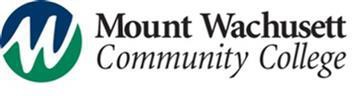 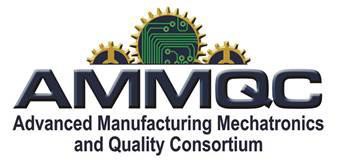 This project is sponsored by a $15.9 million grant from the U.S. Department of Labor, Employment and Training Administration. The AMMQC program is an Equal Opportunity program. Adaptive equipment is available upon request for individuals with disabilities. This workforce product was funded by a grant awarded by the U.S. Department of Labor’s Employment and Training Administration. The product was created by the grantee and does not necessarily reflect the official position of the U.S. Department of Labor. The U.S. Department of Labor makes no guarantees, warranties, or assurances of any kind, express or implied, with respect to such information, including any information on linked sites and including, but not limited to, accuracy of the information or its completeness, timeliness, usefulness, adequacy, continued availability, or ownership.